   АДМИНИСТРАЦИЯ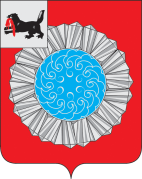 СЛЮДЯНСКОГО МУНИЦИПАЛЬНОГО  РАЙОНАП О С Т А Н О В Л Е Н И Ег. Слюдянкаот  24.03.2022 г.  № 152О   внесении   изменений  в   Примерное Положение  об  оплате труда работников муниципальных  учреждений   культуры, функции    и   полномочия      учредителя которых осуществляет     муниципальное  казенное    учреждение     «Комитет     по социальной     политике    и        культуре Слюдянского  муниципального   района»                                               В целях обеспечения индексации заработной платы работников бюджетной сферы, в соответствии со статьей 134 Трудового Кодекса Российской Федерации, распоряжением Правительства Иркутской области от 14 декабря 2021 года № 737-рп «О мерах по индексации заработной платы работников государственных учреждений Иркутской области", руководствуясь статьями  24, 38, 47 Устава Слюдянского муниципального  района (новая редакция), зарегистрированного постановлением Губернатора Иркутской области № 303-П от 30 июня 2005г., регистрационный № 14-3, администрация Слюдянского муниципального районаПОСТАНОВЛЯЕТ:                 1. Внести следующие изменения в Примерное Положение об оплате труда работников муниципальных учреждений культуры, функции и полномочия учредителя которых осуществляет муниципальное  казенное  учреждение «Комитет по социальной политике и культуре Слюдянского муниципального района», утвержденное  постановлением администрации Слюдянского муниципального района от 07.12.2021 года № 664:                 1.1. Приложение 1 Примерного Положения изложить в новой редакции.                 2. Руководителям муниципальных  учреждений культуры, в отношении которых функции и полномочия учредителя осуществляет муниципальное казенное учреждение «Комитет по социальной политике и культуре Слюдянского муниципального  района»:                 2.1.  С учетом внесенных изменений по согласованию с профсоюзным органом учреждения внести соответствующие изменения и дополнения  в Положение об оплате труда работников учреждения.                   2.2. В соответствии с требованиями Трудового Кодекса Российской Федерации осуществить в случае необходимости информирование работников о предстоящих изменениях трудового договора в части размеров должностных окладов, организовать мероприятия по заключению дополнительных соглашений к трудовым договорам (заключение новых трудовых договоров) работников.                3. Опубликовать настоящее постановление в специальном выпуске газеты «Славное море», а также разместить на официальном сайте администрации муниципального района: http//www.sludyanka.ru, в разделе «Муниципальные правовые акты».                4. Контроль за исполнением настоящего постановления возложить на  председателя муниципального казенного учреждения «Комитет по социальной политике и культуре Слюдянского муниципального  района» Н.Ю. Чудинову.Мэр Слюдянского муниципального района                                                          А.Г. ШульцПриложение 1к  Примерному     положению об оплате труда работников    муниципальных       учреждений культуры,  функции и полномочия учредителя    которых          осуществляет    муниципальное  казенное             учреждение     «Комитет     посоциальной политике и культуре Слюдянского муниципального района»  МИНИМАЛЬНЫЕ РАЗМЕРЫ ОКЛАДОВ (ДОЛЖНОСТНЫХ ОКЛАДОВ), СТАВОКЗАРАБОТНОЙ ПЛАТЫ РАБОТНИКОВ МУНИЦИПАЛЬНЫХ УЧРЕЖДЕНИЙКУЛЬТУРЫ, ФУНКЦИИ И ПОЛНОМОЧИЯ УЧРЕДИТЕЛЯ КОТОРЫХ ОСУЩЕСТВЛЯЕТ МУНИЦИПАЛЬНОЕ КАЗЕННОЕ УЧРЕЖДЕНИЕ «КОМИТЕТ ПО СОЦИАЛЬНОЙ ПОЛИТИКЕ И КУЛЬТУРЕ СЛЮДЯНСКОГО МУНИЦИПАЛЬНОГО РАЙОНА»1. ПРОФЕССИОНАЛЬНЫЕ КВАЛИФИКАЦИОННЫЕ ГРУППЫ ДОЛЖНОСТЕЙРАБОТНИКОВ ОБРАЗОВАНИЯ, УТВЕРЖДЕННЫЕ ПРИКАЗОММИНЗДРАВСОЦРАЗВИТИЯ РОССИИ ОТ 5 МАЯ 2008 ГОДА N 216Н 2. ПРОФЕССИОНАЛЬНЫЕ КВАЛИФИКАЦИОННЫЕ ГРУППЫ ОБЩЕОТРАСЛЕВЫХ ДОЛЖНОСТЕЙ РУКОВОДИТЕЛЕЙ, СПЕЦИАЛИСТОВ И СЛУЖАЩИХ, УТВЕРЖДЕННЫЕ ПРИКАЗОМ МИНЗДРАВСОЦРАЗВИТИЯ РОССИИОТ 29 МАЯ 2008 ГОДА N 247Н3. ПРОФЕССИОНАЛЬНЫЕ КВАЛИФИКАЦИОННЫЕ ГРУППЫ ДОЛЖНОСТЕЙРАБОТНИКОВ КУЛЬТУРЫ, ИСКУССТВА И КИНЕМАТОГРАФИИ,УТВЕРЖДЕННЫЕ ПРИКАЗОМ МИНЗДРАВСОЦРАЗВИТИЯ РОССИИОТ 31 АВГУСТА 2007 ГОДА N 5704. ПРОФЕССИОНАЛЬНЫЕ КВАЛИФИКАЦИОННЫЕ ГРУППЫ ПРОФЕССИЙРАБОЧИХ КУЛЬТУРЫ, ИСКУССТВА И КИНЕМАТОГРАФИИ, УТВЕРЖДЕННЫЕПРИКАЗОМ МИНЗДРАВСОЦРАЗВИТИЯ РОССИИ ОТ 14 МАРТА 2008 ГОДАN 121Н5. ПРОФЕССИОНАЛЬНЫЕ КВАЛИФИКАЦИОННЫЕ ГРУППЫ ОБЩЕОТРАСЛЕВЫХПРОФЕССИЙ РАБОЧИХ, УТВЕРЖДЕННЫЕ ПРИКАЗОМ МИНЗДРАВСОЦРАЗВИТИЯРОССИИ ОТ 29 МАЯ 2008 ГОДА N 248ННаименование должности (профессии)Размер минимального оклада, руб.Профессиональная квалификационная группа должностей работников учебно-вспомогательного персонала первого уровняПрофессиональная квалификационная группа должностей работников учебно-вспомогательного персонала первого уровняВожатый6766Помощник воспитателя6766Секретарь учебной части6766Профессиональная квалификационная группа должностей работников учебно-вспомогательного персонала второго уровняПрофессиональная квалификационная группа должностей работников учебно-вспомогательного персонала второго уровня1 квалификационный уровень1 квалификационный уровеньДежурный по режиму7053Младший воспитатель70532 квалификационный уровень2 квалификационный уровеньДиспетчер образовательного учреждения7626Старший дежурный по режиму7626Профессиональная квалификационная группа должностей педагогических работниковПрофессиональная квалификационная группа должностей педагогических работников1 квалификационный уровень1 квалификационный уровеньИнструктор по труду7778Инструктор по физической культуре7778Музыкальный руководитель7778Старший вожатый77782 квалификационный уровень2 квалификационный уровеньИнструктор-методист8978Концертмейстер8978Педагог дополнительного образования8978Педагог-организатор8978Социальный педагог8978Тренер-преподаватель89783 квалификационный уровень3 квалификационный уровеньВоспитатель8085Мастер производственного обучения8085Методист8085Педагог-психолог8085Старший инструктор-методист8085Старший педагог дополнительного образования8085Старший тренер-преподаватель80854 квалификационный уровень4 квалификационный уровеньПреподаватель (кроме должностей преподавателей, отнесенных к профессорско-преподавательскому составу)8978Преподаватель-организатор основ безопасности жизнедеятельности8978Руководитель физического воспитания8978Старший воспитатель8978Старший методист8978Тьютор (за исключением тьюторов, занятых в сфере высшего и дополнительного профессионального образования)8978Учитель8978Учитель-дефектолог8978Учитель-логопед (логопед)8978Профессиональная квалификационная группа должностей руководителей структурных подразделенийПрофессиональная квалификационная группа должностей руководителей структурных подразделений1 квалификационный уровень1 квалификационный уровеньЗаведующий (начальник) структурным подразделением, кабинетом, лабораторией, отделом, отделением, сектором, учебно-консультационным пунктом, учебной (учебно-производственной) мастерской и другими структурными подразделениями, реализующими общеобразовательную программу и образовательную программу дополнительного образования детей (кроме должностей руководителей структурных подразделений, отнесенных ко 2 квалификационному уровню)90222 квалификационный уровень2 квалификационный уровеньЗаведующий (начальник) обособленным структурным подразделением, реализующим общеобразовательную программу и образовательную программу дополнительного образования детей9174Начальник (заведующий, директор, руководитель, управляющий): кабинета, лаборатории, отдела, отделения, сектора, учебно-консультационного пункта, учебной (учебно-производственной) мастерской, учебного хозяйства и других структурных подразделений образовательного учреждения (подразделения) среднего профессионального образования (кроме должностей руководителей структурных подразделений, отнесенных к 3 квалификационному уровню)9174Старший мастер образовательного учреждения (подразделения) среднего профессионального образования91743 квалификационный уровень3 квалификационный уровеньНачальник (заведующий, директор, руководитель, управляющий) обособленного структурного подразделения образовательного учреждения (подразделения) среднего профессионального образования9374Профессиональная квалификационная группа "Общеотраслевые должности служащих первого уровня"Профессиональная квалификационная группа "Общеотраслевые должности служащих первого уровня"1 квалификационный уровень1 квалификационный уровеньКомендант6766Делопроизводитель6766Кассир6766Секретарь6766Секретарь-машинистка6766Секретарь-стенографистка6766Иные должности, предусмотренные Приказом Минздравсоцразвития России от 29 мая 2008 года N 247н, по данной ПКГ67662 квалификационный уровень2 квалификационный уровеньДолжности служащих первого квалификационного уровня, по которым может устанавливаться производное должностное наименование "старший" (для должностей специалистов (служащих), квалификационными характеристиками по которым предусматриваются квалификационные категории, должностное наименование "старший" не применяется)7053Профессиональная квалификационная группа "Общеотраслевые должности служащих второго уровня"Профессиональная квалификационная группа "Общеотраслевые должности служащих второго уровня"1 квалификационный уровень1 квалификационный уровеньАдминистратор7381Инспекторы: по кадрам, по контролю за исполнением поручений7381Техник7381Художник7381Секретарь незрячего специалиста7381Лаборант7381Секретарь руководителя7381Специалист по работе с молодежью7381Специалист по социальной работе с молодежью7381Иные должности, предусмотренные Приказом Минздравсоцразвития России от 29 мая 2008 года N 247н, по данной ПКГ73812 квалификационный уровень2 квалификационный уровеньЗаведующий архивом7546Заведующий канцелярией7546Старший лаборант7546Заведующий копировально-множительным бюро7546Заведующий машинописным бюро7546Заведующий складом7546Заведующий хозяйством7546Иные должности, предусмотренные Приказом Минздравсоцразвития России от 29 мая 2008 года N 247н, по данной ПКГ7546Должности служащих первого квалификационного уровня, по которым устанавливается II внутридолжностная категория7546Должности служащих первого квалификационного уровня, по которым устанавливается производное должностное наименование "старший" (для должностей специалистов (служащих), квалификационными характеристиками по которым предусматриваются квалификационные категории, должностное наименование "старший" не применяется)75463 квалификационный уровень3 квалификационный уровеньНачальник хозяйственного отдела8074Заведующий столовой8074Иные должности, предусмотренные Приказом Минздравсоцразвития России от 29 мая 2008 года N 247н, по данной ПКГ8074Должности служащих первого квалификационного уровня, по которым устанавливается 1 внутридолжностная категория80744 квалификационный уровень4 квалификационный уровеньЗаведующий виварием8413Мастер контрольный (участка, цеха)8413Мастер участка (включая старшего)8413Механик8413Начальник автоколонны8413Должности служащих первого квалификационного уровня, по которым может устанавливаться производное должностное наименование "ведущий"5 квалификационный уровень5 квалификационный уровеньНачальник (заведующий) мастерской, начальник участка (смены), начальник цеха8805Начальник гаража8805Профессиональная квалификационная группа "Общеотраслевые должности служащих третьего уровня"Профессиональная квалификационная группа "Общеотраслевые должности служащих третьего уровня"1 квалификационный уровень1 квалификационный уровеньАналитик9155Архитектор9155Бухгалтер9155Бухгалтер-ревизор9155Документовед9155Инженер9155Инженер-программист (программист)9155Инженер-электроник (электроник)9155Специалист по маркетингу9155Конструктор9155Менеджер по персоналу9155Менеджер по рекламе9155Менеджер по связям с общественностью9155Переводчик9155Профконсультант9155Психолог9155Социолог9155Специалист по кадрам9155Специалист по связям с общественностью9155Экономист9155Экономист по бухгалтерскому учету и анализу хозяйственной деятельности9155Экономист по договорной и претензионной работе9155Экономист по материально-техническому снабжению9155Экономист по планированию9155Экономист по сбыту9155Экономист по труду9155Экономист по финансовой работе9155Эксперт9155Юрисконсульт9155Иные должности, предусмотренные Приказом Минздравсоцразвития России от 29 мая 2008 года N 247н, по данной ПКГ91552 квалификационный уровень2 квалификационный уровеньДолжности служащих первого квалификационного уровня, по которым может устанавливаться II внутридолжностная категория96613 квалификационный уровень3 квалификационный уровеньДолжности служащих первого квалификационного уровня, по которым может устанавливаться I внутридолжностная категория105294 квалификационный уровень4 квалификационный уровеньДолжности служащих первого квалификационного уровня, по которым может устанавливаться производное должностное наименование "ведущий"114095 квалификационный уровень5 квалификационный уровеньГлавный специалист в отделах, отделениях, лабораториях, мастерских, заместитель главного бухгалтера12287Профессиональная квалификационная группа "Общеотраслевые должности служащих четвертого уровня"Профессиональная квалификационная группа "Общеотраслевые должности служащих четвертого уровня"1 квалификационный уровень1 квалификационный уровеньНачальники отделов, предусмотренных Приказом Минздравсоцразвития России от 29 мая 2008 года N 247н, по данной ПКГ126442 квалификационный уровень2 квалификационный уровеньГлавные: аналитик, специалист по защите информации, технолог, эксперт, механик, энергетик, диспетчер (за исключением случаев, когда должность с наименованием "главный" является составной частью должности руководителя или заместителя руководителя учреждения либо исполнение функций по должности специалиста с наименованием "главный" возлагается на руководителя или заместителя руководителя организации)128183 квалификационный уровень3 квалификационный уровеньДиректор (начальник, заведующий) филиала, другого обособленного структурного подразделения13171Профессиональная квалификационная группа "Должности технических исполнителей и артистов вспомогательного состава"Профессиональная квалификационная группа "Должности технических исполнителей и артистов вспомогательного состава"Артист вспомогательного состава театров и концертных организаций7092Смотритель музейный7092Контролер билетов7092Профессиональная квалификационная группа "Должности работников культуры, искусства и кинематографии среднего звена"Профессиональная квалификационная группа "Должности работников культуры, искусства и кинематографии среднего звена"Заведующий билетными кассами8580Заведующий костюмерной8580Репетитор по технике речи8580Суфлер8580Артист оркестра (ансамбля), обслуживающего кинотеатры, рестораны, кафе и танцевальные площадки8580Организатор экскурсий8580Руководитель кружка, любительского объединения, клуба по интересам8580Распорядитель танцевального вечера, ведущий дискотеки, руководитель музыкальной части дискотеки8580Культорганизатор8580Ассистенты: режиссера, дирижера, балетмейстера, хормейстера8580Помощник режиссера8580Мастер участка ремонта и реставрации фильмофонда8580Аккомпаниатор8580Иные должности, предусмотренные Приказом Минздравсоцразвития России от 31 августа 2007 года N 570, по данной ПКГ8580Профессиональная квалификационная группа "Должности работников культуры, искусства и кинематографии ведущего звена"Профессиональная квалификационная группа "Должности работников культуры, искусства и кинематографии ведущего звена"Библиотекарь9861Концертмейстер по классу вокала (балета)9861Лектор-искусствовед (музыковед)9861Чтец - мастер художественного слова9861Главный библиотекарь9861Главный библиограф9861Помощник главного режиссера (главного дирижера, главного балетмейстера, художественного руководителя), заведующий труппой9861Библиограф9861Художник-бутафор9861Художник-гример9861Художник-декоратор9861Художник-конструктор9861Художник-скульптор9861Художник по свету9861Художник-модельер театрального костюма9861Художник-реставратор9861Художник-постановщик9861Художник-фотограф9861Мастер - художник по созданию и реставрации музыкальных инструментов9861Репетитор по балету9861Репетитор по вокалу9861Аккомпаниатор-концертмейстер9861Администратор (старший администратор)9861Заведующий аттракционом9861Методист библиотеки, клубного учреждения, музея, научно-методического центра народного творчества, дома народного творчества, центра народной культуры (культуры и досуга) и других аналогичных учреждений и организаций9861Редактор библиотеки, клубного учреждения, музея, научно-методического центра народного творчества, дома народного творчества, центра народной культуры (культуры и досуга) и других аналогичных учреждений и организаций9861Лектор (экскурсовод)9861Артист-вокалист (солист)9861Артист балета9861Артист оркестра9861Артист хора9861Артист драмы9861Артист (кукловод) театра кукол9861Артист симфонического, камерного, эстрадно-симфонического, духового оркестров, оркестра народных инструментов9861Артист оркестра ансамблей песни и танца, артист эстрадного оркестра (ансамбля)9861Артист балета ансамбля песни и танца, танцевального коллектива9861Инспектор манежа (ведущий представление)9861Артист хора ансамбля песни и танца, хорового коллектива9861Артисты - концертные исполнители (всех жанров), кроме артистов - концертных исполнителей вспомогательного состава9861Хранитель фондов9861Редактор (музыкальный редактор)9861Специалист по фольклору9861Специалист по жанрам творчества9861Специалист по методике клубной работы9861Методист по составлению кинопрограмм9861Монтажер9861Музыкальный эксцентрик9861Специалист по учетно-хранительской документации9861Специалист экспозиционного и выставочного отдела9861Кинооператор9861Редактор по репертуару9861Звукооператор9861Ассистент кинооператора9861Ассистент кинорежиссера9861Иные должности, предусмотренные Приказом Минздравсоцразвития России от 31 августа 2007 года N 570, по данной ПКГ9861Профессиональная квалификационная группа "Должности руководящего состава учреждений культуры, искусства и кинематографии"Профессиональная квалификационная группа "Должности руководящего состава учреждений культуры, искусства и кинематографии"Главный балетмейстер11255Главный хормейстер11255Главный художник, режиссер-постановщик, балетмейстер-постановщик11255Главный дирижер11255Руководитель литературно-драматургической части11255Заведующий музыкальной частью11255Заведующий художественно-постановочной частью, программой (коллектива) цирка11255Заведующий отделом (сектором) библиотеки11255Заведующий отделом (сектором) музея11255Заведующий передвижной выставкой музея11255Режиссер (дирижер, балетмейстер, хормейстер)11255Звукорежиссер11255Главный хранитель фондов11255Заведующий реставрационной мастерской11255Заведующий отделом (сектором) дома (дворца) культуры, парка культуры и отдыха, научно-методического центра народного творчества, дома народного творчества, центра народной культуры (культуры и досуга) и других аналогичных учреждений и организаций, заведующий художественно-оформительской мастерской11255Заведующий отделением (пунктом) по прокату кино- и видеофильмов11255Директор съемочной группы11255Директор творческого коллектива11255Режиссер массовых представлений11255Кинорежиссер11255Руководитель клубного формирования - любительского объединения, студии, коллектива самодеятельного искусства, клуба по интересам11255Профессиональная квалификационная группа "Профессии рабочих культуры, искусства и кинематографии первого уровня"Профессиональная квалификационная группа "Профессии рабочих культуры, искусства и кинематографии первого уровня"Бутафор; гример-постижер; костюмер, маляр по отделке декораций; оператор магнитной записи; осветитель; постижер; реквизитор; установщик декораций; изготовитель субтитров; колорист; контуровщик; монтажник негатива; монтажник позитива; оформитель диапозитивных фильмов; печатник субтитрования; пиротехник; подготовщик основы для мультипликационных рисунков; раскрасчик законтурованных рисунков; ретушер субтитров; съемщик диапозитивных фильмов; съемщик мультипликационных проб; укладчик диапозитивных фильмов; фильмотекарь; фототекарь; киномеханик; фильмопроверщик; дежурный зала игральных автоматов, аттракционов и тира; машинист сцены; монтировщик сцены; униформист; столяр по изготовлению декораций; автоматчик по изготовлению деталей клавишных инструментов; арматурщик язычковых инструментов; аэрографист щипковых инструментов; клавиатурщик; гарнировщик музыкальных инструментов; гофрировщик меховых камер; заливщик голосовых планок; изготовитель голосовых планок; изготовитель деталей для духовых инструментов; комплектовщик деталей музыкальных инструментов; облицовщик музыкальных инструментов; обработчик перламутра; оператор стенда по обыгрыванию клавишных инструментов; полировщик музыкальных инструментов; расшлифовщик фильеров; сборщик духовых инструментов; сборщик-монтажник клавишных инструментов; сборщик-монтажник смычковых инструментов; сборщик-монтажник щипковых инструментов; сборщик ударных инструментов; сборщик язычковых инструментов; станочник специальных деревообрабатывающих станков; станочник специальных металлообрабатывающих станков; столяр по изготовлению и ремонту деталей и узлов музыкальных инструментов; струнонавивальщик; струнщик; установщик ладовых пластин6766Профессиональная квалификационная группа "Профессии рабочих культуры, искусства и кинематографии второго уровня"Профессиональная квалификационная группа "Профессии рабочих культуры, искусства и кинематографии второго уровня"1 квалификационный уровень1 квалификационный уровеньКрасильщик в постижерском производстве 4 - 5 разрядов ЕТКС; фонотекарь; видеотекарь; изготовитель игровых кукол 5 разряда ЕТКС; механик по обслуживанию ветроустановок 5 разряда ЕТКС; механик по обслуживанию кинотелевизионного оборудования 3 - 5 разрядов ЕТКС; механик по обслуживанию съемочной аппаратуры 2 - 5 разрядов ЕТКС; механик по обслуживанию телевизионного оборудования 3 - 5 разрядов ЕТКС; механик по ремонту и обслуживанию кинотехнологического оборудования 4 - 5 разрядов ЕТКС; механик по обслуживанию звуковой техники 2 - 5 разрядов ЕТКС; оператор пульта управления киноустановки; реставратор фильмокопий 5 разряда ЕТКС; оператор видеозаписи 3 - 5 разрядов ЕТКС; регулировщик пианино и роялей 2 - 6 разрядов ЕТКС; настройщик пианино и роялей 4 - 8 разрядов ЕТКС; настройщик щипковых инструментов 3 - 6 разрядов ЕТКС; настройщик язычковых инструментов 4 - 6 разрядов ЕТКС; бронзировщик рам клавишных инструментов 4 - 6 разрядов ЕТКС; изготовитель молоточков для клавишных инструментов 5 разряда ЕТКС; контролер музыкальных инструментов 4 - 6 разрядов ЕТКС; регулировщик язычковых инструментов 4 - 5 разрядов ЕТКС; реставратор клавишных инструментов 5 - 6 разрядов ЕТКС; реставратор смычковых и щипковых инструментов 5 - 8 разрядов ЕТКС; реставратор ударных инструментов 5 - 6 разрядов ЕТКС; реставратор язычковых инструментов 4 - 5 разрядов ЕТКС92872 квалификационный уровень2 квалификационный уровеньКрасильщик в постижерском производстве 6 разряда ЕТКС; изготовитель игровых кукол 6 разряда ЕТКС; механик по обслуживанию ветроустановок 6 разряда ЕТКС; механик по обслуживанию кинотелевизионного оборудования 6 - 7 разрядов ЕТКС; механик по обслуживанию съемочной аппаратуры 6 разряда ЕТКС; механик по обслуживанию телевизионного оборудования 6 - 7 разрядов ЕТКС; механик по ремонту и обслуживанию кинотехнологического оборудования 6 - 7 разрядов ЕТКС; механик по обслуживанию звуковой техники 6 - 7 разрядов ЕТКС; реставратор фильмокопий 6 разряда ЕТКС; оператор видеозаписи 6 - 7 разрядов ЕТКС; изготовитель музыкальных инструментов по индивидуальным заказам 6 разряда ЕТКС; интонировщик 6 разряда ЕТКС; настройщик духовых инструментов 6 разряда ЕТКС; настройщик-регулировщик смычковых инструментов 6 разряда ЕТКС; реставратор духовых инструментов 6 - 8 разрядов ЕТКС101313 квалификационный уровень3 квалификационный уровеньМеханик по обслуживанию кинотелевизионного оборудования 8 разряда ЕТКС; механик по обслуживанию телевизионного оборудования 8 разряда ЕТКС; механик по ремонту и обслуживанию кинотехнологического оборудования 8 разряда ЕТКС; оператор видеозаписи 8 разряда ЕТКС102434 квалификационный уровень4 квалификационный уровеньПрофессии рабочих, предусмотренные 1 - 3 квалификационными уровнями, при выполнении важных (особо важных) и ответственных (особо ответственных) работ10799Профессиональная квалификационная группа "Общеотраслевые профессии рабочих первого уровня"Профессиональная квалификационная группа "Общеотраслевые профессии рабочих первого уровня"1 квалификационный уровень1 квалификационный уровеньНаименования профессий рабочих, по которым предусмотрено присвоение 1, 2 и 3 квалификационных разрядов в соответствии с Единым тарифно-квалификационным справочником работ и профессий рабочих6766Буфетчица6766Педикюрша6766Маникюрша6766Курьер6766Лифтер6766Конюх6766Контролер-кассир6766Кладовщик6766Кастелянша6766Кассир билетный6766Камеронщик6766Гардеробщик6766Горничная6766Грузчик6766Дворник6766Дезинфектор6766Демонстратор одежды6766Подсобный рабочий6766Швея по ремонту одежды6766Оператор электрокотельной6766Обработчик справочного и информационного материала6766Рабочий по комплексному обслуживанию и ремонту зданий6766Рабочий по стирке и ремонту спецодежды6766Слесарь-электрик6766Слесарь-инструментальщик6766Слесарь-сантехник6766Слесарь по ремонту оборудования6766Слесарь-ремонтник6766Кондитер6766Истопник6766Носильщик6766Оператор аппаратов микрофильмирования и копирования6766Оператор копировальных и множительных машин6766Парикмахер6766Повар6766Переплетчик документов6766Полотер6766Рабочий по уходу за животными6766Садовник6766Сторож (вахтер)6766Уборщик производственных помещений6766Уборщик служебных помещений6766Уборщик территорий6766Фотооператор6766Швейцар67662 квалификационный уровень2 квалификационный уровеньПрофессии рабочих, отнесенные к первому квалификационному уровню, при выполнении работ по профессии с производным наименованием "старший" (старший по смене)6962Профессиональная квалификационная группа "Общеотраслевые профессии рабочих второго уровня"Профессиональная квалификационная группа "Общеотраслевые профессии рабочих второго уровня"1 квалификационный уровень1 квалификационный уровеньНаименования профессий рабочих, по которым предусмотрено присвоение 4 и 5 квалификационных разрядов в соответствии с Единым тарифно-квалификационным справочником работ и профессий рабочих8145Водитель автомобиля8145Пожарный8145Закройщик8145Оператор электронно-вычислительных и вычислительных машин8145Иные профессии, утвержденные Приказом Минздравсоцразвития России от 29 мая 2008 года N 248н, по данной ПКГ 1 квалификационного уровня81452 квалификационный уровень2 квалификационный уровеньНаименования профессий рабочих, по которым предусмотрено присвоение 6 и 7 квалификационных разрядов в соответствии с Единым тарифно-квалификационным справочником работ и профессий рабочих93923 квалификационный уровень3 квалификационный уровеньНаименования профессий рабочих, по которым предусмотрено присвоение 8 квалификационного разряда в соответствии с Единым тарифно-квалификационным справочником работ и профессий рабочих100784 квалификационный уровень4 квалификационный уровеньНаименования профессий рабочих, предусмотренных 1 - 3 квалификационными уровнями настоящей профессиональной квалификационной группы, выполняющих важные (особо важные) и ответственные (особо ответственные) работы10799